Lisa 2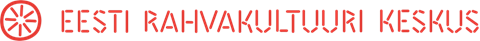 ERK arengukava 2024-2028ERK ja peamiste partnerite ootusedERK ootused partneriteleKUM jt riigiasutusedRahvakultuuri valdkonna uuringute, analüüside toetamine ja rahastamine.Uue RAKU andmekogu seadustamine ja rahastamine.Rahvakultuuri valdkonna teabe kogumine ja vahendamine.Kõrgendatud tähelepanu suunamine rahvakultuuri valdkonnale ja eestluse püsiväärtuste hoidjatele.Rahvakultuuri väärtustamine koalisatsioonilepingutes.ERK väärtuspakkumine HTM-ile: täiskasvanutele täienduskoolituse korraldamine, elukestva õppe propageerimine.ERK väärtuspakkumine SIMile: anname infot valdkonnas toimuvast, kodanikuühiskonna tugevdamine harrastustegevuse ja kollektiivijuhtide toetamise ja vastava koolituse kaudu.Keskseltsid,ELTSA, Eesti Pärimusmuusika KeskusERKil on võimekus pakkuda keskseltsidele kõigis maakondades valdkondlikke arenguvõimalusi ja uusi väljakutseid.Vahetada rohkem ja personaalsemalt infot oma tegemiste kohta, sh vastastikku valdkonda puudutavat teavet, nt seadusandlus, koolitused, infopäevad. Korraldada regulaarseid kohtumisi.ERK koosseisus on kindel töötaja, kelle ülesandeks on keskseltsidega koostöö korraldamine.Koostöölepingud on konkreetsed ja koostöölõigud üheselt kirjas.Avatud koostöö ELT SAga, kus ta saab ERKilt kuraatorite näol koostööpartneriteks professionaalsed ja maakonda hästi tundvad inimesed.Rohkem avaramat koostööd Eesti Pärimusmuusika Keskusega kui Eesti mastaabis arvestatava rahvamuusika ja rahvakultuuri sündmusi ja koolitusi korraldava partnerorganisatsiooniga, kes saaks aidata ka maakondade rahvakultuuriinimestel sündmuste korraldamisel paremaid lahendusi leida.Kasvavat koostööd rakenduskõrgharidust andvalt Tartu Ülikooli Viljandi Kultuuriakadeemiaga, kellega koos saaks olla avatud õppimisvõimalustele, mis on suunatud igas eas inimestele.ERK pakub vastu pädevat valdkondlikku nõustamist ja koolitusi, millele aitavad kaasa kogenud rahvakultuurispetsialistid maakondades.Maakondlikud kultuuriasutused ja organisatsioonidKoostööpartneritena ootab ERK aktiivsemat keskseltside teket maakondades.Maakondade aktivistidelt ootab ERK aktiivsust sündmuste, koolituste korraldamisel ja projektide kirjutamisel toetusmeetmetesse.Maakondlikud keskseltsid ja organisatsioonid saavad rahvakultuurispetsialistilt professionaalset nõustamist, nt kuidas taotleda sündmuste korraldamiseks toetust, tellida koolitusi ja viia läbi muid rahvakultuuri ettevõtmisi.ERKi rahvakultuuriseptsialistid on sageli maakonna organisatsioonidele kontaktisikuteks, olles ka kohalikul tasandil kaasarääkijad ja arvamusliidrid.Kohalikud omavalitsused (KOV) ja omavalitsusliidud (OVL)Omavalitsusliidud maakondades on rahvakultuurisündmuste rahastajad ja ERKi koostööpartnerid. Oluline, et KOVid ja OVLid rahastaksid kultuuritöötajate erialast täiendkoolitust, väljasõite-õppepäevi teistesse maakondadesse ning osavõttu olulistest üleriigilistest rahvakultuurivaldkonna sündmustest. ERKi maakondade rahvakultuurispetsialistid paiknevad kohtadel ja saavad rahvakultuurivaldkonnas tegelejatele/töötajatele olla nõustajad, koolitussoovide edastajad ja kontaktisikud institutsioonide vahel.Enam tuleks korraldada asjalikke, huvipakkuvaid ja vajalikke ERKi koolitusi omavalitsustes kohapeal ja Viljandis ning Tallinnas, selleks ootab ERK ideid ja vajaduste väljaütlemist.Partnerite ootused ERKileKoostöös on soov saavutada rahvakultuuri igale alavaldkonnale veel laiemat levikut ja suuremat kõlapinda.ERKilt oodatakse kultuurivaldkonna eestkõneleja rolli riigi tasandil, eelkõige valdkonna huvide eest seismist, märkamist ja esindamist, samuti toimivat infovahetust.Soovitakse rohkem ühiseid nõupidamisi, kohtumisi ja koolitusi ka teiste kultuuriseltside ning maakondlike kultuurispetsialistidega, et keskus veaks eest arutelusid ja sõnastaks rahvakultuuri keskuse ja keskseltside rolli ning vastutuse oma valdkonnas. Keskseltside sõna peaks olema arvestatav kultuuripoliitika kujundamisel.Rahvakultuuri keskus omab andmekogu, mis annab ülevaate valdkonnas tegutsejatest. Iga-aastane statistiline ülevaade on ka keskseltside jaoks kriitilise tähtsusega.ERK koolitusi hinnatakse professionaalseteks ja kvaliteetseteks. Soovitakse täiendkoolituste jätkumist, eriti kutsestandardite kompetentside koolitusprogrammi kultuurikorraldajale, digioskuste koolituste jätkumist jne.ERKi töö võiks rohkem välja paista regionaalses kultuuritegevuses läbi rahvakultuurispetsialisti (see on maakonniti väga erinev), et nad osaleksid keskseltside ettevõtmistes ja kaasaksid enda tegevustesse.Rahastamise osas oodatakse pikaajalist vaadet, kindlustunnet tegevusele.Olulise koostöökohana nähakse ka suhtlust kohalike omavalitsustega: rahvakultuuri keskus saab olla kõikide keskseltside ühendaja ning eestvedaja lahendamaks kitsaskohti, mis jäävad vajaka suhtluses kohalike omavalitsustega kui rahvakultuurikollektiivide katuseorganisatsioonide või sündmuste eestvedajatega. Omalt poolt ollakse valmis andma vajalikku sisendit, mis probleeme suhtluses nähakse ning ollakse valmis osalema ka rahvakultuuri keskuse korraldatavatel seminaridel ja õppepäevadel ühe esinejana.Jõulisemalt võiks arendada koostööd Eesti Linnade ja Valdade Liiduga, seega ka kohalike omavalitsustega, kes vaevlevad hetkel kultuuri ümberkorralduse vaevades.